Curriculum 
AreaAutumn 1Autumn 2Spring 1Spring 2Summer 1Summer 2ProjectDo you want to be friends? 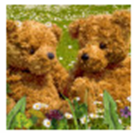 Why do squirrels hide their nuts?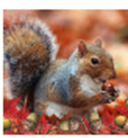 Why can’t I have chocolate for breakfast?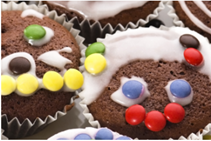 Do cows drink milk?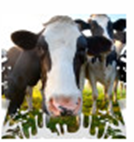 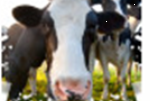 Who lives in a rock pool?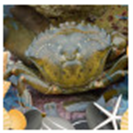 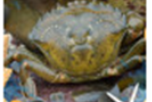 Are we there yet?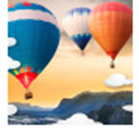 Communication and languageTo follow a simple instruction.To sit and listen in a range of situations.Children to understand and use how and why questions, link to topic.Children will express themselves effectively showing awareness of listenerRetell a simple event.Listening to stories and responding with relevant comments or questions.Recall basic stories.Beginning to follow more complex instructions.Children will retell stories in their own words and respond effectivelyListens attentively in a range of situations.To ask questions and respond in a detailed way.To use past present and future in the correct context. Children can discuss events that have happenedPhysical developmentGetting changed independently for PE.Using a range of one handed tools and equipment.Using correct pencil grip.Taking part in PE lessons.Dough discoRainbow writingGetting changed independently for PE.Using a range of one handed tools and equipment.Using correct pencil grip.Taking part in PE lessons.Dough discoRainbow writingExplore	a range	of movement in PE.Discuss	the effects of exercise on our bodies Practise Letter formation in a range of ways.Discusses the effect of a healthy diet on the body.Dough DiscoExplore	a range	of movement in PE.Discuss	the effects of exercise on our bodies Practise Letter formation in a range of ways.Discusses the effect of a healthy diet on the body.Dough DiscoParticipates in team games.Moves confidently in a range of different ways.Tries a range of different foods in diet. Sports day.Knows ways to keep safe.Dough discoParticipates in team games.Moves confidently in a range of different ways.Tries a range of different foods in diet. Sports day.Knows ways to keep safe.Dough discoPersonal, social, emotional developmentBuilding relationships with new staff and children.Sharing and taking turns.Children can describe themselves in positive ways and talk about what they are good at.Takes steps to resolve conflicts.Share ideas and opinions with others.Continues to follow boundaries and new routines.Discuss feelings and making good choices.Sharing with other and the importance of this. Talk about living things and how they grow and die.Trying new things- foodHow do we look after our animals? What do they need to keep warm and safe? How do we look after creatures and animals in our world?Talk to children about home and where they live, children will talk freely about home and community.Using a range of extended vocabulary during activities. Show sensitivity towards others needs and feelings.Forms positive and long lasting relationships.Children work together to solve problems.EnglishRead, write Inc.Listens to stories with increasing attention and recall.Uses vocabulary and forms of speech that are increasingly influenced by their experiences of books.Demonstrate understanding when talking with others about what they have read.Read, write Inc.Guided readingAction wordsListen to stories containing rhyming words. Follow recipes.Alter parts of a familiar story.Use key features of narrative in their own writingRead, write Inc.Guided reading Action wordsShare poetry.Write sentences about likes and dislikes of food. Write captions for images.Add descriptive language. Read, write Inc. Guided reading Action WordsEnjoy rhyming activities.Continue a rhyming string.Listens to stories with increasing attention and recall.Writing fact files about farm animals.Read, write IncGuided readingAction wordsSeaside poemsBook hunts- enjoy a range of fact books. At the beach- writing a postcardRead Write InceGuided readingAction wordsDiscuss our journey. Use key features of narrative intheir own writingMr Grumpy’s outing. Demonstrate understanding when talking with others about what they have read.MathematicsNumber: Learning about numbers, recognise numerals and their properties through play.Ordering numbers to 10/ 20.SSM: sequence events, positional language.Numicon to be used throughout year.Number- ordering numbers to 20.One more/ one less.Adding single digit numbers using part whole model.Use five frames/ ten frames. Value of a number.Estimation.. Ordering using length and heightNumbers- ordering 1- 20. One more/ one lessAdding single digit numbers using part whole model. Partitioning a number in different ways.Solving addition and subtraction problems by counting on or back. Solve problems including sharing. Everyday objects related to shape.Properties of 2d/ 3d shapes. Numbers- ordering 1- 20. One more/ one less.Numbers beyond 20Solve problems including doubling, halving and sharing.Ordering objects by weight and capacity. Introduce measuring time in different ways.Introduce concept of money. Numbers- ordering 1- 20. One more/ one less.Numbers beyond 20Solve problems including doubling, halving and sharing.Ordering objects by weight and capacity.Practice recording measurements of time. Solve problems using money. Numbers- ordering 1- 20. One more/ one less.Numbers beyond 20Combine groups of objects into 2, 5, 10.Estimate, measure, weight and compare and order objects and talk about properties, position and time. Understanding the world Talk about past and present involving their own family members.Know that other children do not enjoy the same things.Similarities and differences between themselves and others. Animals- make observations. Discuss appearance, habitat and diet. Discuss how environments can change. What grows in our garden? What can we grow for food?Observe how properties can change. Melting/ freezing. Revisit gardening Make observations about animals and their environments. Parent and baby animals.  Digital art! Ask the children to ‘paint’ farm animals using basic graphics softwareRevisit gardeningInvestigating shells.Comparing animals.Who eats who? Taking photographs Revisit gardeningDifferent forms of transport. Air, road, water. Creating ramps for movement/ travelling. Building boats. Expressive arts and designExplores colour and how colours can be changed.Uses movement to express feelings.An introduction to the seasons: look at Autumn and Autumn colours.Use percussion instruments to performUses simple tools and techniques competently and appropriately.Use the senses to talk about what we see, hear, taste, feel and smellLearn traditional rhymes, songs and move to music.Fruit prints.Seed shakers.Seashell artBrightly coloured shellsSeashore musicSingingJunk modellingPoster of where you would like to travel..